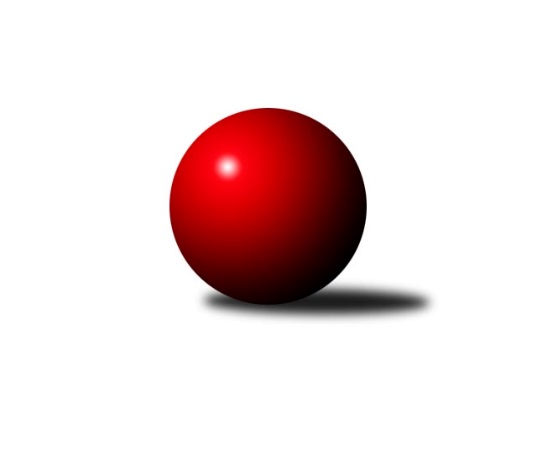 Č.8Ročník 2023/2024	26.11.2023Nejlepšího výkonu v tomto kole: 3670 dosáhlo družstvo: KK Slovan Rosice1. KLZ 2023/2024Výsledky 8. kolaSouhrnný přehled výsledků:SKK Primátor Náchod A	- KK Vyškov	6:2	3481:3446	13.0:11.0	25.11.TJ Spartak Přerov	- TJ Centropen Dačice	2:6	3249:3296	11.0:13.0	25.11.KC Zlín	- SKK Primátor Náchod B	5:3	3294:3208	13.5:10.5	25.11.KK Slovan Rosice	- TJ Valašské Meziříčí	6:2	3670:3446	15.5:8.5	26.11.KK Slavia Praha	- KK PSJ Jihlava		dohrávka		10.12.Tabulka družstev:	1.	KK Slovan Rosice	8	8	0	0	49.0 : 15.0 	123.5 : 68.5 	 3540	16	2.	SKK Primátor Náchod A	8	6	1	1	44.0 : 20.0 	108.5 : 83.5 	 3473	13	3.	KK PSJ Jihlava	7	5	0	2	32.0 : 24.0 	88.0 : 80.0 	 3412	10	4.	TJ Centropen Dačice	7	4	1	2	30.0 : 26.0 	91.5 : 76.5 	 3330	9	5.	TJ Valašské Meziříčí	8	4	1	3	33.0 : 31.0 	93.0 : 99.0 	 3347	9	6.	KK Slavia Praha	6	3	0	3	25.0 : 23.0 	67.5 : 76.5 	 3397	6	7.	KC Zlín	8	2	2	4	28.0 : 36.0 	88.5 : 103.5 	 3292	6	8.	SKK Primátor Náchod B	8	2	0	6	27.0 : 37.0 	93.0 : 99.0 	 3362	4	9.	TJ Spartak Přerov	8	0	2	6	17.0 : 47.0 	77.5 : 114.5 	 3332	2	10.	KK Vyškov	8	0	1	7	19.0 : 45.0 	81.0 : 111.0 	 3336	1Podrobné výsledky kola:	 SKK Primátor Náchod A	3481	6:2	3446	KK Vyškov	Eliška Boučková	142 	 123 	 137 	155	557 	 1:3 	 566 	 148	142 	 144	132	Simona Koreňová	Martina Hrdinová	145 	 135 	 147 	138	565 	 3:1 	 545 	 135	126 	 140	144	Pavla Fialová	Kateřina Majerová	140 	 177 	 137 	139	593 	 0:4 	 685 	 173	189 	 164	159	Jana Vejmolová	Nina Brožková	155 	 130 	 147 	150	582 	 4:0 	 516 	 117	126 	 131	142	Lenka Hrdinová	Aneta Cvejnová	149 	 140 	 148 	147	584 	 3:1 	 541 	 140	146 	 123	132	Lucie Trávníčková	Nikola Portyšová	144 	 157 	 143 	156	600 	 2:2 	 593 	 151	134 	 153	155	Zuzana Honcovározhodčí: Ladislav BeránekNejlepší výkon utkání: 685 - Jana Vejmolová	 TJ Spartak Přerov	3249	2:6	3296	TJ Centropen Dačice	Soňa Ženčáková	127 	 132 	 152 	122	533 	 1:3 	 531 	 147	136 	 118	130	Tereza Křížová	Šárka Nováková	152 	 164 	 129 	114	559 	 3:1 	 553 	 136	149 	 120	148	Šárka Dvořáková	Zuzana Machalová	144 	 126 	 151 	125	546 	 2:2 	 575 	 159	151 	 148	117	Pavlína Karešová	Michaela Beňová	134 	 126 	 147 	147	554 	 3:1 	 539 	 138	125 	 141	135	Klára Křížová	Adriana Svobodová	130 	 140 	 137 	130	537 	 1:3 	 541 	 133	132 	 141	135	Veronika Brtníková	Anna Škařupová *1	141 	 137 	 102 	140	520 	 1:3 	 557 	 147	143 	 138	129	Petra Mertlovározhodčí: Vladimír Sedláčekstřídání: *1 od 91. hodu Monika PavelkováNejlepší výkon utkání: 575 - Pavlína Karešová	 KC Zlín	3294	5:3	3208	SKK Primátor Náchod B	Tereza Divílková	141 	 149 	 150 	148	588 	 4:0 	 521 	 114	123 	 147	137	Lucie Slavíková	Lenka Nováčková	161 	 135 	 120 	139	555 	 3:1 	 484 	 107	127 	 128	122	Dana Adamů *1	Bohdana Jankových	151 	 153 	 132 	136	572 	 4:0 	 522 	 129	137 	 122	134	Nikola Bartoníčková	Marta Zavřelová *2	108 	 120 	 108 	143	479 	 0:4 	 530 	 132	126 	 125	147	Barbora Lokvencová	Michaela Bagári	135 	 145 	 136 	129	545 	 1:3 	 577 	 146	141 	 147	143	Adéla Víšová	Natálie Trochtová	131 	 140 	 152 	132	555 	 1.5:2.5 	 574 	 140	140 	 151	143	Veronika Kábrtovározhodčí: Michael Divílek ml.střídání: *1 od 31. hodu Tereza Bendová, *2 od 61. hodu Eliška NovotnáNejlepší výkon utkání: 588 - Tereza Divílková	 KK Slovan Rosice	3670	6:2	3446	TJ Valašské Meziříčí	Nikola Kunová	162 	 167 	 157 	135	621 	 2:2 	 581 	 167	138 	 134	142	Kristýna Pavelková	Anna Štraufová	171 	 130 	 137 	139	577 	 1:3 	 591 	 145	147 	 155	144	Klára Tobolová	Natálie Bínová	175 	 145 	 182 	156	658 	 3.5:0.5 	 578 	 146	145 	 158	129	Dana Uhříková	Barbora Janyšková	128 	 149 	 140 	148	565 	 1:3 	 569 	 139	128 	 150	152	Michaela Provazníková	Alena Kantnerová	165 	 152 	 144 	162	623 	 4:0 	 597 	 162	141 	 135	159	Nikola Tobolová	Lucie Vaverková	149 	 160 	 162 	155	626 	 4:0 	 530 	 120	134 	 136	140	Barbora Bártková *1rozhodčí: Milan Bružastřídání: *1 od 61. hodu Veronika HorkováNejlepší výkon utkání: 658 - Natálie BínováPořadí jednotlivců:	jméno hráče	družstvo	celkem	plné	dorážka	chyby	poměr kuž.	Maximum	1.	Natálie Bínová 	KK Slovan Rosice	620.60	398.8	221.9	1.9	4/4	(658)	2.	Alena Kantnerová 	KK Slovan Rosice	602.70	386.1	216.6	1.0	4/4	(639)	3.	Jana Braunová 	KK PSJ Jihlava	600.19	378.0	222.2	1.6	4/4	(615)	4.	Nikola Portyšová 	SKK Primátor Náchod A	596.15	386.5	209.7	2.6	4/4	(619)	5.	Zuzana Honcová 	KK Vyškov	596.05	386.2	209.9	2.1	5/5	(644)	6.	Jana Vejmolová 	KK Vyškov	594.70	393.4	201.4	3.0	5/5	(685)	7.	Lucie Vaverková 	KK Slovan Rosice	594.33	399.9	194.5	2.4	3/4	(626)	8.	Kamila Jirsová 	KK PSJ Jihlava	593.67	380.1	213.6	2.9	3/4	(609)	9.	Aneta Cvejnová 	SKK Primátor Náchod A	592.56	389.3	203.3	3.6	4/4	(653)	10.	Linda Lidman 	KK Slavia Praha	586.67	386.8	199.8	2.8	3/4	(613)	11.	Kateřina Majerová 	SKK Primátor Náchod A	585.65	382.7	203.0	3.4	4/4	(607)	12.	Simona Koutníková 	KK Slovan Rosice	584.88	381.6	203.3	2.2	4/4	(660)	13.	Helena Gruszková 	KK Slavia Praha	581.75	378.1	203.6	2.6	4/4	(610)	14.	Vlasta Kohoutová 	KK Slavia Praha	580.92	380.3	200.7	4.1	4/4	(616)	15.	Nina Brožková 	SKK Primátor Náchod A	579.33	380.3	199.0	3.3	3/4	(610)	16.	Klára Tobolová 	TJ Valašské Meziříčí	577.67	376.0	201.7	4.3	5/6	(600)	17.	Veronika Kábrtová 	SKK Primátor Náchod B	577.67	382.2	195.5	3.6	5/5	(594)	18.	Eliška Boučková 	SKK Primátor Náchod A	577.33	383.3	194.1	4.9	3/4	(598)	19.	Bohdana Jankových 	KC Zlín	576.70	379.9	196.8	2.8	5/5	(602)	20.	Adéla Víšová 	SKK Primátor Náchod B	575.13	376.7	198.5	3.5	5/5	(600)	21.	Lucie Slavíková 	SKK Primátor Náchod B	574.95	381.1	193.9	2.9	5/5	(623)	22.	Karolína Derahová 	KK PSJ Jihlava	572.08	374.8	197.3	3.6	4/4	(637)	23.	Nikola Tobolová 	TJ Valašské Meziříčí	570.89	376.2	194.7	2.4	6/6	(600)	24.	Zuzana Machalová 	TJ Spartak Přerov	569.80	381.5	188.3	4.9	5/5	(606)	25.	Markéta Vlčková 	TJ Valašské Meziříčí	568.50	378.5	190.0	2.1	4/6	(611)	26.	Barbora Janyšková 	KK Slovan Rosice	568.05	368.5	199.6	1.8	4/4	(603)	27.	Ivana Kaanová 	KK Slavia Praha	568.00	379.7	188.3	5.7	3/4	(610)	28.	Aneta Kusiová 	KK PSJ Jihlava	567.33	386.2	181.2	6.5	3/4	(602)	29.	Petra Fürstová 	KK PSJ Jihlava	565.11	377.7	187.4	1.7	3/4	(578)	30.	Barbora Lokvencová 	SKK Primátor Náchod B	564.93	379.5	185.4	4.2	5/5	(627)	31.	Anna Štraufová 	KK Slovan Rosice	564.50	370.2	194.3	3.0	4/4	(602)	32.	Veronika Brtníková 	TJ Centropen Dačice	564.33	381.7	182.7	4.2	4/4	(603)	33.	Michaela Provazníková 	TJ Valašské Meziříčí	562.94	371.9	191.1	4.0	6/6	(614)	34.	Tereza Divílková 	KC Zlín	561.90	368.1	193.9	3.3	5/5	(591)	35.	Šárka Dvořáková 	TJ Centropen Dačice	559.67	380.3	179.3	4.7	3/4	(601)	36.	Šárka Majerová 	SKK Primátor Náchod A	559.67	382.4	177.2	6.7	3/4	(571)	37.	Adriana Svobodová 	TJ Spartak Přerov	559.44	375.5	183.9	4.6	4/5	(591)	38.	Martina Hrdinová 	SKK Primátor Náchod A	558.75	374.2	184.6	2.7	4/4	(585)	39.	Petra Mertlová 	TJ Centropen Dačice	558.17	373.2	185.0	2.4	4/4	(595)	40.	Klára Křížová 	TJ Centropen Dačice	557.79	362.9	194.9	3.8	4/4	(575)	41.	Karoline Utikalová 	KK Slavia Praha	557.56	368.1	189.4	5.0	3/4	(577)	42.	Pavlína Karešová 	TJ Centropen Dačice	556.33	370.0	186.3	3.0	3/4	(575)	43.	Tereza Bendová 	SKK Primátor Náchod B	555.58	377.3	178.3	5.3	4/5	(564)	44.	Lenka Nováčková 	KC Zlín	552.90	372.6	180.3	5.1	5/5	(574)	45.	Tereza Křížová 	TJ Centropen Dačice	552.89	375.0	177.9	4.7	3/4	(588)	46.	Šárka Marková 	KK Slavia Praha	552.50	364.0	188.5	6.2	3/4	(562)	47.	Pavla Fialová 	KK Vyškov	550.30	370.9	179.5	5.3	5/5	(579)	48.	Michaela Beňová 	TJ Spartak Přerov	550.10	368.6	181.5	4.8	5/5	(575)	49.	Simona Koreňová 	KK Vyškov	549.80	375.5	174.3	6.0	5/5	(566)	50.	Michaela Bagári 	KC Zlín	549.75	370.8	179.0	3.9	4/5	(595)	51.	Michaela Kučerová 	KK Slavia Praha	548.83	363.3	185.5	5.5	3/4	(585)	52.	Iva Molová 	TJ Centropen Dačice	541.33	368.0	173.3	4.7	3/4	(556)	53.	Eva Rosendorfská 	KK PSJ Jihlava	541.00	363.7	177.3	6.0	3/4	(552)	54.	Monika Pavelková 	TJ Spartak Přerov	540.40	371.7	168.7	5.8	5/5	(555)	55.	Veronika Horková 	TJ Valašské Meziříčí	538.50	368.8	169.8	4.8	4/6	(556)	56.	Petra Šustková 	KC Zlín	537.75	355.5	182.3	7.8	4/5	(567)	57.	Kamila Dvořáková 	KK PSJ Jihlava	537.33	366.0	171.3	3.1	3/4	(574)	58.	Lucie Trávníčková 	KK Vyškov	535.47	367.8	167.7	8.4	5/5	(567)	59.	Lenka Hrdinová 	KK Vyškov	501.25	347.0	154.3	8.5	4/5	(518)		Nikola Kunová 	KK Slovan Rosice	630.50	400.5	230.0	1.5	1/4	(640)		Naděžda Dobešová 	KK Slovan Rosice	605.00	390.0	215.0	0.0	1/4	(605)		Šárka Nováková 	TJ Spartak Přerov	600.67	381.7	219.0	1.4	3/5	(649)		Michaela Matlachová 	KC Zlín	577.00	369.0	208.0	0.0	1/5	(577)		Vladimíra Malinská 	KK Slavia Praha	572.00	380.0	192.0	2.0	2/4	(578)		Kristýna Pavelková 	TJ Valašské Meziříčí	565.50	372.2	193.3	4.3	3/6	(581)		Anna Škařupová 	TJ Spartak Přerov	565.50	374.0	191.5	2.5	2/5	(586)		Kristýna Juráková 	KK Slavia Praha	564.00	384.0	180.0	5.0	1/4	(564)		Barbora Bártková 	TJ Valašské Meziříčí	563.89	373.9	190.0	3.2	3/6	(593)		Dana Adamů 	SKK Primátor Náchod B	561.50	375.0	186.5	4.0	2/5	(581)		Andrea Prouzová 	SKK Primátor Náchod B	558.00	363.0	195.0	3.5	1/5	(591)		Natálie Trochtová 	KC Zlín	557.67	356.3	201.3	1.7	3/5	(589)		Dana Uhříková 	TJ Valašské Meziříčí	557.50	387.0	170.5	5.0	2/6	(578)		Zuzana Štěrbová 	KK Vyškov	556.50	384.5	172.0	7.5	1/5	(562)		Martina Kállaiová 	TJ Spartak Přerov	551.00	361.0	190.0	4.0	1/5	(551)		Martina Melchertová 	KK PSJ Jihlava	549.50	364.0	185.5	2.5	2/4	(571)		Lenka Concepción 	TJ Centropen Dačice	549.50	370.0	179.5	1.5	2/4	(560)		Nikola Bartoníčková 	SKK Primátor Náchod B	543.00	373.0	170.0	4.5	2/5	(564)		Soňa Ženčáková 	TJ Spartak Přerov	542.42	376.3	166.2	11.2	3/5	(589)		Jana Kurialová 	KK Vyškov	529.00	346.0	183.0	7.0	1/5	(529)		Monika Maláková 	KK Vyškov	519.00	363.5	155.5	10.5	1/5	(523)		Eliška Novotná 	KC Zlín	512.00	348.3	163.7	9.3	3/5	(551)		Dana Adamů 	SKK Primátor Náchod A	510.00	362.0	148.0	10.0	1/4	(510)		Andrea Juříčková 	TJ Valašské Meziříčí	506.00	363.0	143.0	13.0	1/6	(506)		Tereza Kroupová 	SKK Primátor Náchod B	504.00	341.0	163.0	4.0	1/5	(504)		Marta Zavřelová 	KC Zlín	495.00	351.0	144.0	13.0	2/5	(519)Sportovně technické informace:Starty náhradníků:registrační číslo	jméno a příjmení 	datum startu 	družstvo	číslo startu
Hráči dopsaní na soupisku:registrační číslo	jméno a příjmení 	datum startu 	družstvo	Program dalšího kola:9. kolo2.12.2023	so	9:30	KK PSJ Jihlava - SKK Primátor Náchod A	2.12.2023	so	9:30	TJ Valašské Meziříčí - KK Slavia Praha	2.12.2023	so	10:00	KK Vyškov - KC Zlín	2.12.2023	so	14:00	TJ Centropen Dačice - KK Slovan Rosice	3.12.2023	ne	10:00	TJ Centropen Dačice - KK Slavia Praha (dohrávka z 3. kola)	Nejlepší šestka kola - absolutněNejlepší šestka kola - absolutněNejlepší šestka kola - absolutněNejlepší šestka kola - absolutněNejlepší šestka kola - dle průměru kuželenNejlepší šestka kola - dle průměru kuželenNejlepší šestka kola - dle průměru kuželenNejlepší šestka kola - dle průměru kuželenNejlepší šestka kola - dle průměru kuželenPočetJménoNázev týmuVýkonPočetJménoNázev týmuPrůměr (%)Výkon2xJana VejmolováVyškov6852xJana VejmolováVyškov121.476858xNatálie BínováRosice6584xJana BraunováJihlava111.336343xJana BraunováJihlava6346xNatálie BínováRosice110.726582xLucie VaverkováRosice6261xŠárka MarkováSlavia108.536183xAlena KantnerováRosice6232xLinda LidmanSlavia106.776082xNikola KunováRosice6213xNikola PortyšováNáchod106.4600